ANALISIS PENGARUH  KUALITAS PELAYANAN TERHADAP TINGKAT KEPUASAN PEMBAYARAN UANG KULIAHMAHASISWA UMN PADA BANK BTN CABANGSISINGAMANGARAJA MEDANPROPOSAL PENELITIANOlehSAIPUL RAHMAD SIREGARNPM  143114277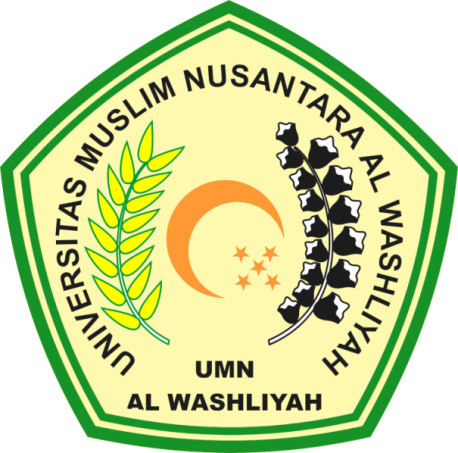 FAKULTAS EKONOMI PROGRAM STUDI MANAJEMENUNIVERSITAS MUSLIM NUSANTARA AL WASHLIYAHMEDAN 2018